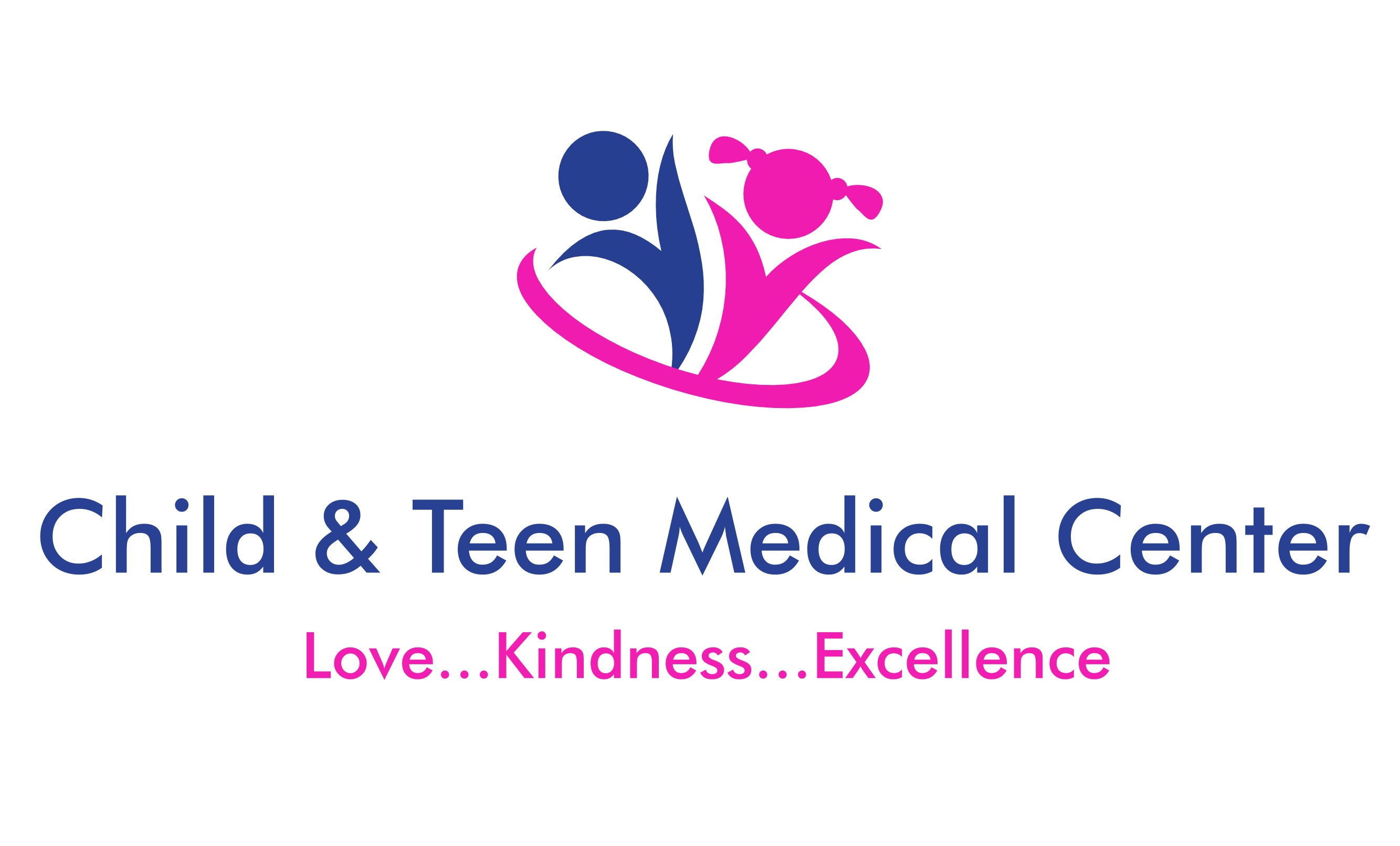 Upper respiratory tract infection (Common Cold)Upper respiratory system involves the nose, sinuses and throat. Most children will experience 6 or more colds per year.763-333-7733 24-hour access to careFAX:763-333-7711childandteenmedicalcenter.cominfo@childandteenmedicalcenter.comLOCATIONS:Blaine:11107 Ulysses Street NE, Suite 100Blaine, MN 55434Fridley:7225 University Ave NEFridley, MN 55432PROVIDERS:Kaylee Adams, CNPJennifer Benton, CNPCatherine Chang, MD John Hollerud, MDJennifer Rousseau, MDStephen Sitrin, MDBenjamin Williams, CNP Molly Wirtz, CNP763-333-7733 24-hour access to careFAX:763-333-7711childandteenmedicalcenter.cominfo@childandteenmedicalcenter.comLOCATIONS:Blaine:11107 Ulysses Street NE, Suite 100Blaine, MN 55434Fridley:7225 University Ave NEFridley, MN 55432PROVIDERS:Kaylee Adams, CNPJennifer Benton, CNPCatherine Chang, MD John Hollerud, MDJennifer Rousseau, MDStephen Sitrin, MDBenjamin Williams, CNP Molly Wirtz, CNP763-333-7733 24-hour access to careFAX:763-333-7711childandteenmedicalcenter.cominfo@childandteenmedicalcenter.comLOCATIONS:Blaine:11107 Ulysses Street NE, Suite 100Blaine, MN 55434Fridley:7225 University Ave NEFridley, MN 55432PROVIDERS:Kaylee Adams, CNPJennifer Benton, CNPCatherine Chang, MD John Hollerud, MDJennifer Rousseau, MDStephen Sitrin, MDBenjamin Williams, CNP Molly Wirtz, CNPWHAT to Expect:SneezingStuffy nose or runny noseCoughMild feverSore throatSymptoms usually resolve within 5-7 days and do NOT need antibioticsIMPORTANT TO KNOW:Colds are caused by many different viruses that are spread through laughing, talking, coughing or sneezing; touching things that have mucous on them and then touching your eyes, nose or mouthBabies breathe through their nose, so a stuffy nose creates difficulty with eating or sleepingInterventions to try at home:-Humidifier or cool mist vaporizer to help thin mucous-Children >1 year old you can raise the head of the bed to prevent mucous buildup-Encourage extra fluids-Children >6 years old can use certain over-the-counter cough/cold medications-Nasal saline and suctionWHen to call the clinic:Difficulties breathing: faster or shallowerPoor intake (fluids)Decreased urine output>100.5 F in child 6 months or younger>100.5 in child >6 months for longer than 3 daysMedication Dosages for Current Weight (      )Acetaminophen (Tylenol):                    every 4-6 hoursIbuprofen (Motrin or Advil):                   every 6 hours